St. Mary’s Knockbeg College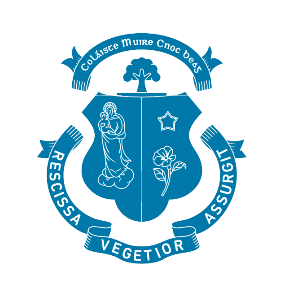 Application for admission to our ASD classThis form must be completed and submitted with the Standard Student Enrolment Form with the relevant documents attached. If not submitted, the application will not be deemed a valid application. Offers of places will be made based upon availability and will follow the criteria in our Enrolment Policy.Student Name: ____________________________________________Present Postal Address ____________________________________________________ Does the applicant currently have a place in an ASD Class 	Yes:		No:If No, does he have SNA support	Please indicate which reports are attachedIs there a clear recommendation outlining the requirement of a place in an ASD class in a Secondary School in any of the above documents? 	Yee: 		No: If No, is there a letter from an appropriate professional recommending the need for a place in an ASD class attached to a mainstream school?	Yes:		No: Parent Name:	______________________Parent Signature:______________________Date:_____________________ProfessionalPlease tickAuthor of ReportDate of ReportPsychologistVisiting TeacherOccupational TherapistPsychiatristSpeech & Language Therapist